Bericht über einen Gottesdienstbesuch – live oder im Internet/Sozialen Medien/FernsehenGottesdienst am ______________________ in der ____________________________ Kirche(bei Gottesdiensten im Internet bitte den Tag der Aufzeichnung angeben:_______________und den Link: ____________________________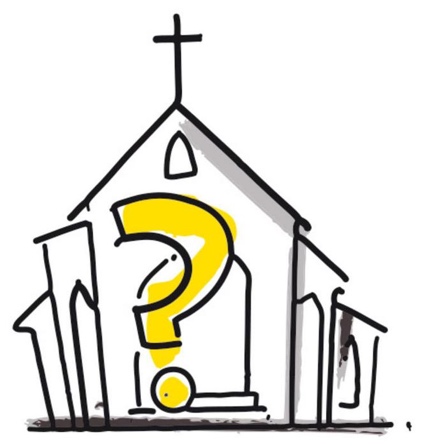 Ich habe an diesem Gottesdienst teilgenommen: Live/vor Ortan einem Computer/Fernseheralleinmit ________________Wer wirkte mit? _________________________________________________________________________________________________________________________________________________________________________________________________________________________________Hatte der Gottesdienst ein bestimmtes Thema? _________________________________________________________________________________________________________________________________________________________________________________________________________________________________Über welchen Predigttext wurde gepredigt? Was war der Inhalt der Predigt (2 Sätze)_________________________________________________________________________________________________________________________________________________________________________________________________________________________________Welche Musik gab es? _________________________________________________________________________________________________________________________________________________________________________________________________________________________________Was hat dir gefallen? ________________________________________________________________________________________________________________________________________________________________________________________________________________________________Was hat dir nicht gefallen? _________________________________________________________________________________________________________________________________________________________________________________________________________________________________(diesen Zettel bitte 2 x bis zum  25. September 2020 ausfüllen)